ΔΗΜΟΣΙΑ ΣΥΜΒΑΣΗ Ποσού    115.780,49 € (χωρίς Φ.Π.Α.) και 143.567,81€ ( με Φ.Π.Α.)Για την εκτέλεση του έργου: «ΚΑΤΑΣΚΕΥΗ ΕΚΣΥΓΧΡΟΝΙΣΜΟΣ ΠΑΙΔΙΚΩΝ ΧΑΡΩΝ  ΔΗΜΟΥ ΜΟΥΖΑΚΙΟΥ» προϋπολογισμού μελέτης: Ποσού 254.032,26€ (χωρίς Φ.Π.Α.) και 315.000,00 € ( με Φ.Π.Α.), εναρίθμου έργου  - Ο.Π.Σ.Α.Α.:  0011376071 της Σ.Α.082/1.             Η πίστωση προέρχεται από το Πρόγραμμα «Αγροτική Ανάπτυξη της Ελλάδας 2014 – 2020» με  συγχρηματοδότηση από το Ε.Γ.Τ.Α.Α. και  από Εθνική Δαπάνη.Στο Μουζάκι, σήμερα, την 12η του μηνός Ιουλίου έτους 2021, ημέρα Δευτέρα, και ώρα 12:30μ.μ., στα Γραφεία του Δικαιούχου Δήμου Μουζακίου , (Α.Φ.Μ..:800231941, Δ.Ο.Υ.: Καρδίτσας Τηλ.: 2445350100 Φαξ:2445350130 E-mail: dimos@mouzaki.gr) οι κατωτέρω υπογράφοντες:α)    Θεοφάνης Στάθης, Δήμαρχος Δικαιούχου  Δήμου Μουζακίου, ενεργών στην προκειμένη περίπτωση ως εκπρόσωπος του Δικαιούχου αφενός και κατόπιν της Απόφασης του αρμοδίου οργάνου με αριθμό 12/2021  έγκρισης του αποτελέσματος της διενεργηθείσας Δημοπρασίας, για την ανάδειξη του αναδόχου κατασκευής του έργου της επικεφαλίδας, και αφ΄ ετέρου,β.	Κατσιάβας Χρήστος του Αποστόλου, κάτοικος Τρικάλων, ενεργώντας με την ιδιότητα του εκπροσώπου της Κοινοπραξίας της «ΤΣΙΜΠΩΝΗ ΧΡΥΣΟΥΛΑΣ ΤΟΥ ΗΛΙΑ - ΚΑΤΣΙΑΒΑΣ ΧΡ.-ΝΑΤΣΗΣ ΚΩΝ.Ο.Ε.» με ΑΦΜ: 996812377 Δ.Ο.Υ.: ΤΡΙΚΑΛΩΝ και έδρα στο Δήμο Τρικκαίων επί της οδού Άννης Κομνηνής  Αρ. 4, Τ.Κ. 42131, Τηλ. επικοινωνίας: 2431030415, fax: 2431021812, και διεύθυνση ηλεκτρονικού ταχυδρομείου: xkatsiavas@yahoo.gr.ΣΥΜΦΩΝΗΣΑΝ  ΚΑΙ ΣΥΝΑΠΟΔΕΧΤΗΚΑΝτα ακόλουθα :Ο ΠΡΩΤΟΣ των συμβαλλομένων Θεοφάνης Στάθης, Δήμαρχος Δικαιούχου  Δήμου Μουζακίου καλούμενος στο εξής ΕΡΓΟΔΟΤΗΣ, υπό την προαναφερθείσα ιδιότητά του και έχοντας υπόψη: Τις διατάξεις του Ν.4412/2016 του Νόμου 3463 όπως τροποποιήθηκαν, συμπληρώθηκαν και ισχύουν κατά τη Διακήρυξη του έργου. Την μελέτη με αριθμ. 09/2018 και τίτλο «ΚΑΤΑΣΚΕΥΗ ΕΚΣΥΓΧΡΟΝΙΣΜΟΣ ΠΑΙΔΙΚΩΝ ΧΑΡΩΝ ΔΗΜΟΥ ΜΟΥΖΑΚΙΟΥ» που θεωρήθηκε από την Δ/νση Τεχνικών Υπηρεσιών Δήμου Μουζακίου μαζί με όλα τα τεύχη και σχέδια που την συνοδεύουν.Την υπ' αριθμ. 4944/23-12-2019 απόφαση ένταξης της πράξης με τίτλο «ΚΑΤΑΣΚΕΥΗ ΕΚΣΥΓΧΡΟΝΙΣΜΟΣ ΠΑΙΔΙΚΩΝ ΧΑΡΩΝ ΔΗΜΟΥ ΜΟΥΖΑΚΙΟΥ»  στο Μέτρο 19 «Στήριξη για τοπική ανάπτυξη μέσω του LEADER», Υπομέτρο 19.2: «Στήριξη για την υλοποίηση πράξεων στο πλαίσιο της στρατηγικής τοπικής ανάπτυξης με πρωτοβουλία τοπικών κοινοτήτων», της Δράσης 19.2.4: «Βασικές Υπηρεσίες & Ανάπλαση χωριών σε αγροτικές περιοχές», της Υποδράσης  19.2.4.3 «Στήριξη για επενδύσεις για δημόσια χρήση σε υπηρεσίες και υποδομές αναψυχής, ανάπλασης χώρων εντός οικισμών, τουριστικές πληροφορίες και τουριστικές υποδομές μικρής κλίμακας (ενδεικτικά: σημάνσεις, δημόσιοι κοινόχρηστοι χώροι, προβολή προώθηση περιοχών, ποδηλατικές διαδρομές)» του «Προγράμματος Αγροτικής Ανάπτυξης (ΠΑΑ) 2014-2020» και ισχύει με επιλέξιμο προϋπολογισμό 254.032,26 € (χωρίς Φ.Π.Α.) και 315.000,00 € ( με Φ.Π.Α.),Τη Σ.Α.082/1 και συγκεκριμένα τον ενάριθμο έργου Ο.Π.Σ.Α.Α.:  0011376071.  Την με αριθμό πρωτ.:2274/21-7-2020 Απόφαση του αρμοδίου οργάνου, με την οποία δόθηκε η προέγκριση δημοπράτησης του παραπάνω έργου.Την αριθμ. 243/2018 απόφαση του Δημοτικού Συμβουλίου Μουζακίου για την υποβολή πρότασης και την έγκριση της μελέτης του έργουΤην Αριθμ. 155/2020 Απόφαση της Οικονομικής Επιτροπής του Δήμου Μουζακίου, με θέμα: Καθορισμός των όρων διενέργειας διαγωνισμού με ανοικτή διαδικασία μέσω του Εθνικού Συστήματος Ηλεκτρονικών Δημόσιων Συμβάσεων (Ε.Σ.Η.ΔΗ.Σ.)για την επιλογή αναδόχου κατασκευή του έργου «ΚΑΤΑΣΚΕΥΗ ΕΚΣΥΓΧΡΟΝΙΣΜΟΣ ΠΑΙΔΙΚΩΝ ΧΑΡΩΝ ΔΗΜΟΥ ΜΟΥΖΑΚΙΟΥ»Τα πρακτικά της Επιτροπής του Διαγωνισμού σύμφωνα με τα οποία υποψήφιος ανάδοχος αναδείχθηκε η Κοινοπραξία της «ΤΣΙΜΠΩΝΗ ΧΡΥΣΟΥΛΑΣ ΤΟΥ ΗΛΙΑ - ΚΑΤΣΙΑΒΑΣΧΡ.-ΝΑΤΣΗΣ ΚΩΝ.Ο.Ε.» που προσέφερε ποσοστά εκπτώσεων (ενδεικτικά μέση έκπτωση 54,44 εκατοστά).Την απόφαση 12/2021 Απόφαση της Οικονομικής Επιτροπής του Δήμου Μουζακίου με ΑΔΑ:6ΖΗΞΩΚΕ-Ω9Β, με την οποία κυρώθηκαν τα πρακτικά του Διαγωνισμού και ανατέθηκε η εκτέλεση του έργου της επικεφαλίδας μετά από ομόφωνη σύμφωνη γνώμη της Επιτροπής Διαγωνισμού, στην Κοινοπραξία της «ΤΣΙΜΠΩΝΗ ΧΡΥΣΟΥΛΑΣ ΤΟΥ ΗΛΙΑ - ΚΑΤΣΙΑΒΑΣ ΧΡ.-ΝΑΤΣΗΣ ΚΩΝ.Ο.Ε.» και το με Αριθμ. Πρωτ.:38841/1-03-2021 έγγραφο της Αποκεντρωμένης Διοίκησης Θεσσαλίας-Στερεάς Ελλάδας με ΑΔΑ: 6Ξ0ΔΟΡ10-ΛΔΛ, για τον έλεγχο νομιμότητας της εν λόγω απόφασης.Την απόφαση ανάληψης υποχρέωσης  66/2021 (Αρ.πρωτ.173/04-01-2021, ΑΔΑ Ω1ΚΒΩΚΕ-ΙΑΝ) του Δημάρχου Μουζακίου  με την οποία δόθηκε η έγκρισης ανάληψης νομικής δέσμευσης του παραπάνω έργου.Τα συμβατικά τεύχη της Εργολαβίας, όπως αυτά αναγράφονται στη Διακήρυξη του έργου.Τον προϋπολογισμό μελέτης που είναι 315.000,00 ΕΥΡΩ μαζί με το Φ.Π.Α.. Η δε μέση έκπτωση είναι 54,44% επί των τιμών του τιμολογίου της μελέτης.Τα στοιχεία του φακέλου προσφοράς της υπόψη Εταιρείας και ιδιαίτερα την οικονομική προσφορά της, που αναλύεται ως εξής: (ο πίνακας διαμορφώνεται ανάλογα για προμήθεια, υπηρεσία κ.α.)Τους όρους του αντίστοιχου άρθρου της Διακήρυξης του έργου σχετικά με την υπογραφή της σύμβασης εκτέλεσης του έργου και ιδιαιτέρως του άρθρου της Διακήρυξης με την επισήμανση των κρίσιμων συμβατικών όρων και τη διοίκηση του έργου.Τον προϋπολογισμό του Δικαιούχου Δήμου Μουζακίου τρέχοντος έτους 2021 όπου στον Κ.Α. 64-7323.0.002 είναι γραμμένη πίστωση ποσού 315.000,00 ΕΥΡΩ η οποία προέρχεται από πιστώσεις του Υπουργείου Αγροτικής Ανάπτυξης και Τροφίμων μέσω του Προγράμματος Δημοσίων Επενδύσεων (ΠΔΕ) ΣΑ Ε082/1.ΑΝΑΘΕΤΕΙΣτη δεύτερη των συμβαλλομένων Κοινοπραξία  «ΤΣΙΜΠΩΝΗ ΧΡΥΣΟΥΛΑ ΤΟΥ ΗΛΙΑ - ΚΑΤΣΙΑΒΑΣ ΧΡ.-ΝΑΤΣΗΣ ΚΩΝ.Ο.Ε.» καλούμενη εφεξής ΑΝΑΔΟΧΟΣ, για την εκτέλεση των εργασιών του έργου: «ΚΑΤΑΣΚΕΥΗ ΕΚΣΥΓΧΡΟΝΙΣΜΟΣ ΠΑΙΔΙΚΩΝ ΧΑΡΩΝ ΔΗΜΟΥ ΜΟΥΖΑΚΙΟΥ».Η παραπάνω Κοινοπραξία αποδέχεται ανεπιφύλακτα την ανάθεση αυτή και αναλαμβάνει την εκτέλεση των εργασιών σύμφωνα με την παρούσα σύμβαση του έργου: «ΚΑΤΑΣΚΕΥΗ ΕΚΣΥΓΧΡΟΝΙΣΜΟΣ ΠΑΙΔΙΚΩΝ ΧΑΡΩΝ ΔΗΜΟΥ ΜΟΥΖΑΚΙΟΥ»και σύμφωνα με τα ακόλουθα :Τις διατάξεις του Ν.4412/2016, του Νόμου 3463/2006, όπως αυτές τροποποιήθηκαν και συμπληρώθηκαν μεταγενέστερα και ισχύουν κατά τη Διακήρυξη του έργου, καθώς επίσης και τις λοιπές διατάξεις της νομοθεσίας περί δημοσίων έργων, όπως ισχύουν για το υπόψη έργο.Τα τεύχη δημοπράτησης του έργου με τη σειρά ισχύος που αναφέρεται στη Διακήρυξη, που μονογραφήθηκαν σε τρεις (3) σειρές από τους συμβαλλόμενους και αποτελούν αναπόσπαστο προσάρτημα της παρούσας σύμβασης.  Σύμφωνα με τα αναφερόμενα στα τεύχη δημοπράτησης, ο ανάδοχος είναι υποχρεωμένος να συμμορφωθεί πλήρως με τους όρους που περιγράφονται σε αυτά, καθώς και στις κατά περίπτωση εκδιδόμενες εντολές και οδηγίες του ΚτΕ. Την οικονομική προσφορά της αναδόχου (Έντυπο Οικονομικής προσφοράς), όπως φαίνεται στον παραπάνω πίνακα της παρούσας σύμβασης.Την εγκριτική απόφαση της Οικονομικής Επιτροπής του Δήμου Μουζακίου με αριθμό 12/2021 και ΑΔΑ:Ω1ΚΒΩΚΕ-ΙΑΝ, με την οποία κυρώθηκαν τα πρακτικά του Διαγωνισμού .Ο ΔΕΥΤΕΡΟΣ των συμβαλλομένων κ. Κατσιάβας Χρήστος  και υπό την  προαναφερθείσα ιδιότητά του, αφού έλαβε υπόψη του άπαντα τα ανωτέρω,ΔΗΛΩΝΕΙα. 	Ότι η υπογραφή του στην παρούσα σύμβαση δεσμεύει απολύτως την εξουσιοδοτούσα ανάδοχο του έργου Κοινοπραξία «ΤΣΙΜΠΩΝΗ ΧΡΥΣΟΥΛΑ ΤΟΥ ΗΛΙΑ - ΚΑΤΣΙΑΒΑΣ ΧΡ.-ΝΑΤΣΗΣ ΚΩΝ.Ο.Ε.» και ότι αυτή δεν δικαιούται να προσβάλλει τα αναφερόμενα στην παρούσα σύμβαση και στα συμβατικά τεύχη.β. 	Ότι ο ανάδοχος αποδέχεται ανεπιφύλακτα τα ανωτέρω περιγραφέντα συμβατικά τεύχη της παρούσας εργολαβίας, τα οποία ο ανάδοχος θα εφαρμόσει σε συνδυασμό με τις διατάξεις του Ν.4412/2016, όπως συμπληρώθηκαν και τροποποιήθηκαν και των λοιπών διατάξεων περί εκτέλεσης των Δημοσίων Έργων που ισχύουν για το υπόψη έργο.γ. 	Ότι ο ανάδοχος θα εφαρμόζει κατά τα καθοριζόμενα στις ανωτέρω διατάξεις τις εντολές της Διευθύνουσας Υπηρεσίας και των Προϊσταμένων αυτής Υπηρεσιών.δ. 	Ότι ο ανάδοχος έχει μελετήσει και κατανοήσει πλήρως τις υποχρεώσεις του, όπως αυτές απορρέουν από την κείμενη νομοθεσία και οριοθετούνται στα συμβατικά τεύχη και ιδιαίτερα στη Ε.Σ.Υ. και ότι τυχόν παράλειψη του αναδόχου προς ενημέρωσή του με κάθε δυνατή πληροφορία που αφορά στους όρους της σύμβασης, δεν τον απαλλάσσει από την ευθύνη για την πλήρη συμμόρφωσή του προς τις συμβατικές του υποχρεώσεις και δεν προκύπτει για τον ανάδοχο κανένα δικαίωμα οικονομικής ή άλλης φύσης ή/και παράτασης προθεσμίας εξ αιτίας αυτού του λόγου.ε. 	Ότι ο ανάδοχος θα τηρήσει την ισχύουσα νομοθεσία περί μέτρων ασφαλείας, εργοταξιακής σήμανσης, περί μέτρων υγιεινής κτλ., αποδεχόμενος ότι είναι ο μόνος και αποκλειστικά υπεύθυνος, ποινικά και αστικά, για οποιοδήποτε ατύχημα ήθελε προκληθεί από αμέλεια εφαρμογής των ισχυουσών διατάξεων και των εν γένει υποχρεώσεών του καθ΄ όλη τη διάρκεια του έργου, εντός ή εκτός των εργοταξιακών χώρων.στ. 	Ότι ο ανάδοχος είναι ο μόνος και αποκλειστικός υπεύθυνος για τη μετά σχολαστικότητας τήρηση της περιβαλλοντικής μελέτης του έργου και γενικότερα για την εφαρμογή των νομοθετημένων όρων προστασίας του περιβάλλοντος κατά την κατασκευή του έργου, κατά την τυχόν εκμετάλλευση των πηγών λήψης υλικών, και κατά τη χρησιμοποίηση των εγκεκριμένων αποθεσιοθαλάμων απόθεσης πλεονασμάτων των προϊόντων εκσκαφών.ζ. 	Ότι βεβαιώνει ότι όλα τα στοιχεία που απαιτούνται σύμφωνα με τη Διακήρυξη και που κατατέθηκαν πριν από την υπογραφή της σύμβασης είναι νόμιμα, ορθά και ακριβή και πουθενά δεν έρχονται σε αντίθεση με τους όρους των τευχών δημοπράτησης και ότι πάντως, έστω και αν υπάρχει κάποιο λάθος ή αντίθεση, αποδέχεται ανεπιφύλακτα να επανορθώσει το σημείο αντίθεσης με δική του φροντίδα, ευθύνη και δαπάνη, απροφάσιστα και σε εύλογο χρόνο από τη χρονική στιγμή της γνώσης του σημείου αντίθεσης.  Ακολούθως ο  δεύτερος των συμβαλλομένων κατέθεσε:Τις κατωτέρω εγγυητικές επιστολές Καλής Εκτέλεσης του έργου και πιστής εφαρμογής των όρων της σύμβασης, οι οποίες εκδόθηκαν υπέρ της Αναδόχου από τους παραπλεύρως εκάστης αναφερόμενους εγγυητές:Οι ως άνω εγγυήσεις, καλύπτουν τις προβλεπόμενες σύμφωνα με το αντίστοιχο άρθρο της σχετικής Διακήρυξης.Η ολική και οι μερικές προθεσμίες εκτέλεσης των εργασιών, καθορίζονται στο αντίστοιχο άρθρο της Διακήρυξης και στο αντίστοιχο άρθρο της Ε.Σ.Υ.. Σημειώνεται εδώ ότι η ολική προθεσμία του έργου έχει καθοριστεί σε δώδεκα (12) μήνες  από την ημέρα υπογραφής της παρούσας σύμβασης, σύμφωνα με τα οριζόμενα στο αντίστοιχο άρθρο της Ε.Σ.Υ. του έργου. Η σημερινή ημερομηνία υπογραφής της Σύμβασης (12 - 07 -2021), αποτελεί σύμφωνα με τις κείμενες διατάξεις και ημερομηνία εγκατάστασης του αναδόχου.Οι πληρωμές θα γίνονται σύμφωνα με τα τεύχη Δημοπράτησης, ειδικότερα το αντίστοιχο άρθρο της Διακήρυξης και το άρθρο 152 του Νόμου 4412/16 και τις διαδικασίες που ορίζονται με τις εγκυκλίους του ΟΠΕΚΕΠΕ για την χρηματοδότηση των έργων που είναι ενταγμένα στο Π.Α.Α. 2014 - 2020.Η υπόψη εργολαβία, της οποίας υπογράφεται η παρούσα σύμβαση χρηματοδοτείται από τις πιστώσεις Δημοσίων Επενδύσεων της ΣΑ 082/1 και υπόκειται σε όλες τις σχετικές κρατήσεις υπέρ τρίτων και Δημοσίου, νομίμους φόρους, τέλη, εισφορές, δαπάνες δημοσίευσης της διακήρυξης κτλ. όπως ορίζεται στα συμβατικά τεύχη.Ο ανάδοχος οφείλει να αναρτήσει πινακίδα και μόνιμη αναμνηστική πλάκα σύμφωνα με τις υποδείξεις της υπηρεσίας, όπου μεταξύ των άλλων υποχρεωτικά θα αναφέρεται ο φορέας χρηματοδότησης και η συμμετοχή της Ευρωπαϊκής Ένωσης και συγκεκριμένα του Ευρωπαϊκού Γεωργικού Ταμείου Αγροτικής Ανάπτυξης (Ε.Γ.Τ.Α.Α.).Στο συμφωνητικό αυτό επισυνάπτονται τα εξής αναπόσπαστα συμβατικά στοιχεία κατά σειρά ισχύος: η μελέτη του έργου, οι γενικοί όροι της μελέτης, η τεχνική έκθεση, η γενική και ειδική συγγραφή υποχρεώσεων, η προσφορά και η διακήρυξη.Η παρούσα συντάχθηκε, αναγνώσθηκε, βεβαιώθηκε και υπογράφεται από τους ανωτέρω συμβαλλομένους σε έξι γνήσια, όμοια πρωτότυπα, από τα οποία δύο (2) παρέλαβε ο δεύτερος των συμβαλλομένων, δύο. (2) κοινοποιούνται προς την αρμόδια Τεχνική Υπηρεσία του Δήμου Μουζακίου, ένα (1) αποστέλλεται στην Ειδική Υπηρεσία Εφαρμογής του Προγράμματος «Αγροτική Ανάπτυξη της Ελλάδας 2014 – 2020» ή στον ΕΥΔ Περιφέρεια Θεσσαλίας , ενώ τα άλλα  ένα (1) κατατέθηκαν στο αρχείο της Υπηρεσίας.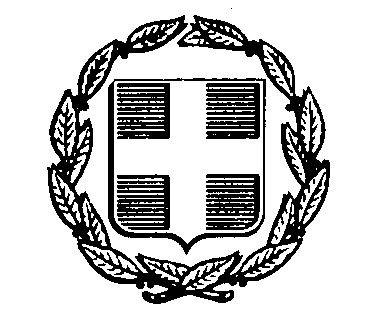 ΕΛΛΗΝΙΚΗ ΔΗΜΟΚΡΑΤΙΑΠΕΡΙΦΕΡΕΙΑΚΗ ΕΝΟΤΗΤΑ ΚΑΡΔΙΤΣΑΣΔΙΚΑΙΟΥΧΟΣ: ΔΗΜΟΣ ΜΟΥΖΑΚΙΟΥΕΛΛΗΝΙΚΗ ΔΗΜΟΚΡΑΤΙΑΠΕΡΙΦΕΡΕΙΑΚΗ ΕΝΟΤΗΤΑ ΚΑΡΔΙΤΣΑΣΔΙΚΑΙΟΥΧΟΣ: ΔΗΜΟΣ ΜΟΥΖΑΚΙΟΥΕΛΛΗΝΙΚΗ ΔΗΜΟΚΡΑΤΙΑΠΕΡΙΦΕΡΕΙΑΚΗ ΕΝΟΤΗΤΑ ΚΑΡΔΙΤΣΑΣΔΙΚΑΙΟΥΧΟΣ: ΔΗΜΟΣ ΜΟΥΖΑΚΙΟΥΜουζάκι  12 / 07/2021Αριθμ. Πρωτ.: 7730ΕΡΓΟ: «ΚΑΤΑΣΚΕΥΗ  ΕΚΣΥΓΧΡΟΝΙΣΜΟΣ ΠΑΙΔΙΚΩΝ ΧΑΡΩΝ ΔΗΜΟΥ ΜΟΥΖΑΚΙΟΥ»Μουζάκι  12 / 07/2021Αριθμ. Πρωτ.: 7730ΕΡΓΟ: «ΚΑΤΑΣΚΕΥΗ  ΕΚΣΥΓΧΡΟΝΙΣΜΟΣ ΠΑΙΔΙΚΩΝ ΧΑΡΩΝ ΔΗΜΟΥ ΜΟΥΖΑΚΙΟΥ»ΕΡΓΑΣΙΕΣ:  85.043,51€Γ.Ε. & Ο.Ε. 18% : 15.307,83€ΜΕΡΙΚΟ ΣΥΝΟΛΟ:100.351,              100.351,34€ΑΠΡΟΒΛΕΠΤΑ 15% :15.052,70€ΜΕΡΙΚΟ ΣΥΝΟΛΟ:115.404,04ΑΠΟΛΟΓΙΣΤΙΚΑ ΧΩΡΙΣ ΓΕ&ΟΕ      73,35€ΜΕΡΙΚΟ ΣΥΝΟΛΟ:115.477,39€ΓΕ % ΟΕ  ΑΠΟΛΟΓΙΣΤΙΚΩΝ 18%          6,01€ΣΥΝΟΛΟ ΔΑΠΑΝΗΣ 115.483,40€ΑΝΑΘΕΩΡΗΣΗ:       297,09€ΜΕΡΙΚΟ ΣΥΝΟΛΟ:115.780,49€Φ.Π.Α. 24 % :27.787,32€ΓΕΝΙΚΟ ΣΥΝΟΛΟ:143.567,81€Α/ΑΑΡΙΘΜΟΣΗΜΕΡΟΜΗΝΙΑΕΓΓΥΗΤΗΣΠΟΣΟ(σε Ευρώ)1e-11859702-07-2021ΤΜΕΔΕ3.242,00€2e-11859802-07-2021ΤΜΕΔΕ2.548,00€ΣΥΝΟΛΟ ΕΓΓΥΗΤΙΚΩΝΣΥΝΟΛΟ ΕΓΓΥΗΤΙΚΩΝΣΥΝΟΛΟ ΕΓΓΥΗΤΙΚΩΝΣΥΝΟΛΟ ΕΓΓΥΗΤΙΚΩΝ5.790,00€Μουζάκι    12  / 07   / 2021ΟΙ ΣΥΜΒΑΛΛΟΜΕΝΟΙΜουζάκι    12  / 07   / 2021ΟΙ ΣΥΜΒΑΛΛΟΜΕΝΟΙΓΙΑ ΤΟ ΕΛΛΗΝΙΚΟ ΔΗΜΟΣΙΟΓΙΑ ΤΟΝ ΑΝΑΔΟΧΟΟ Δικαιούχος Δήμος ΜουζακίουΟ Νόμιμος Εκπρόσωπος